106年度內政部國土測繪中心測量助理甄試全測站經緯儀定心、定平及水平角正倒鏡1測回操作評核評核說明： 評核項目：（一)定心（二)定平及（三) 水平角正倒鏡1測回觀測作業。計時方式：採人工操作碼表計時器方式測定。評核方式：1組儀器1次1人操作，視報名人數分組同時評核。觀測標準值訂定：由內政部國土測繪中心（以下稱本中心)派員每1測站測角3次，取平均值之角度θ0當基準（標準)。每個測站之水平角有3個觀測數據。令θ0=（θ1+θ2+θ3)/3；∆θ=|θN-θ0| ≤ 7秒，則θ0 為該測站之標準值。（N為任一觀測值）使用儀器：由本中心提供Sokkia（SET330R3、SET330Rk3、SET3130R)全測站經緯儀（附光學對點器)供評核使用，於甄試當日測驗前開放場地供考生熟悉儀器操作，考生得由前述型號選擇儀器，惟不得自行攜帶儀器應試。考生如於儀器操作中疏於注意致儀器損毀，需負修復或賠償責任。場地配置：場地布設示意如下圖（圖1）。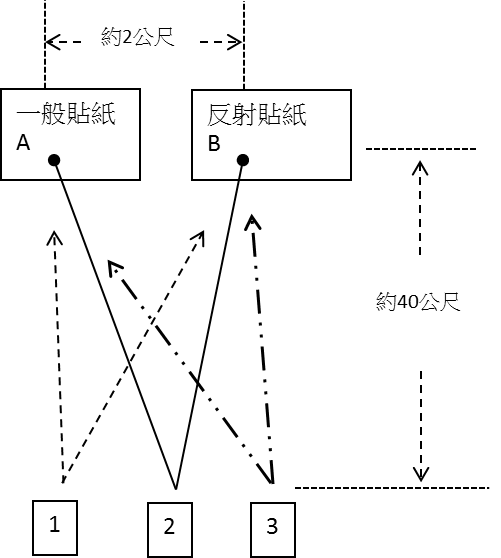 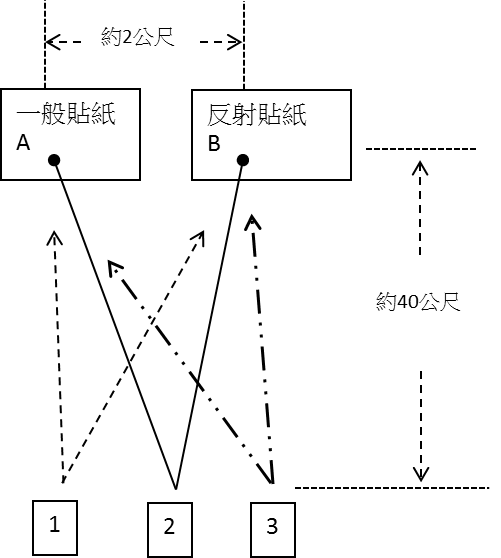 每位考生於定心、定平及水平角正倒鏡1測回完成觀測數據記錄並告知主考人員始完成評核，由主考人員記錄定心及定平結果後，考生將踵定螺旋調正居中，儀器收入儀器箱關妥，腳架收好平置儀器箱旁。評分標準時間：依完成時間計分，評核開始進行計時，設置儀器、定心、定平及水平角正倒鏡1測回觀測等作業完成之時間於4分鐘（含）內完成者本項不扣分，4分1秒至7分0秒間每逾15秒（含）扣1分（不足15秒以15秒計），7分1秒至9分0秒間每逾15秒（含）扣2分（不足15秒以15秒計），9分1秒至10分0秒間每逾15秒（含）扣3分（不足15秒以15秒計）；經計時逾10分鐘0秒仍未完成測試項目者，停止測驗，視為不合格。設置儀器：定心：經檢查結果標定點位於光學對點器之內圈內不扣分，標定點介於內圈與外圈中間範圍扣10分，標定點逾外圈扣15分。（標準如附圖2)。定平：以水準管氣泡居中位置為準，定平結果氣泡居中者不扣分，氣泡偏移1格以上未達2格者扣10分，氣泡偏移2格以上者扣15分。（標準如附圖3)。水平角正倒鏡1測回之觀測各考生所測之角度θi（i為考生觀測值）與預先測得的標準值θ0之較差≤ 7秒不扣分； 7秒<較差≤ 14秒扣10分；14秒<較差≤ 21秒扣20分；較差 >21秒扣30分。總成績=100－（時間之扣分)－（設置定心定平項之扣分）－（水平角正倒鏡1測回觀測之扣分)定心測驗評分標準圖示定心結果標定點位於光學對點器內圈內不扣分（黃色範圍）之圖示：    定心結果標定點介於光學對點器內圈與外圈中間範圍（橘色範圍）之圖示：定心結果標定點超過光學對點器外圈（白色範圍）之圖示：定平測驗評分標準圖示定平結果氣泡居中圖示：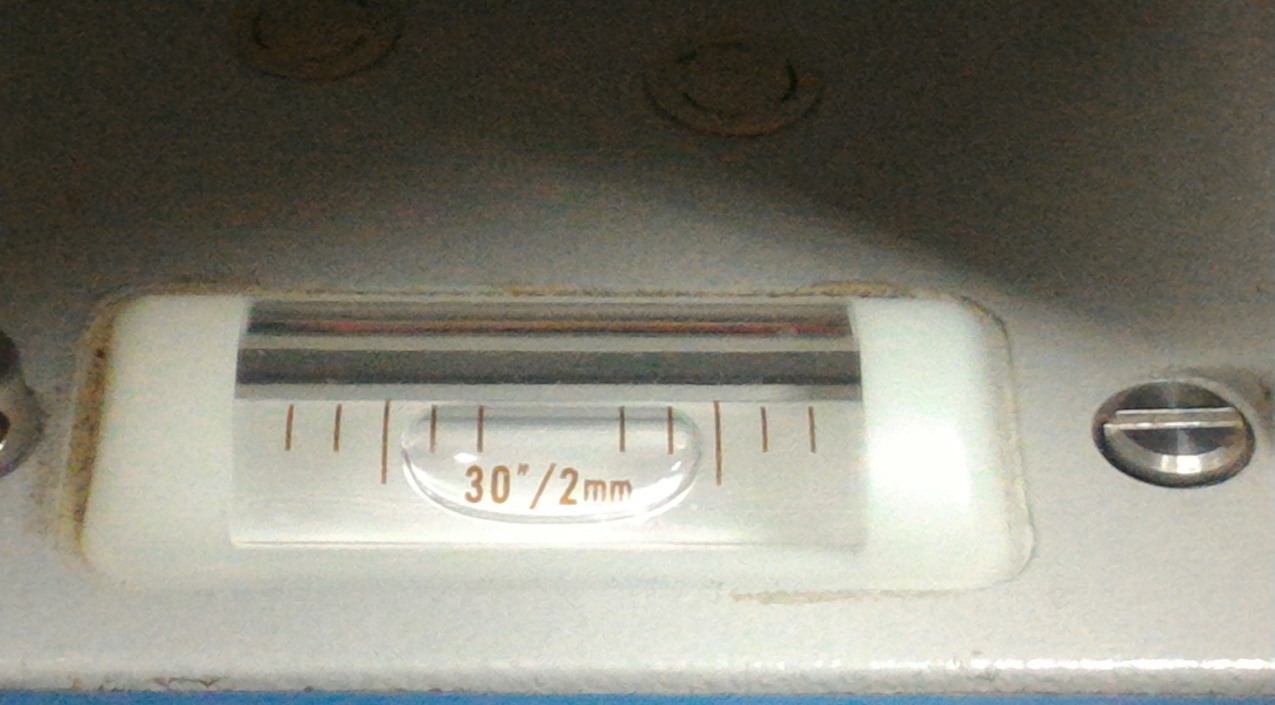 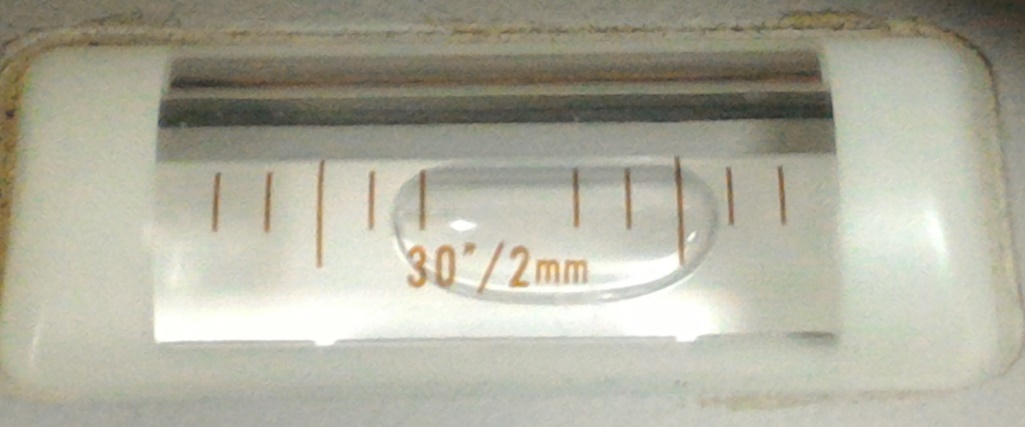 定平結果氣泡偏移1格以上未達2格（如紅圈部分)之圖示：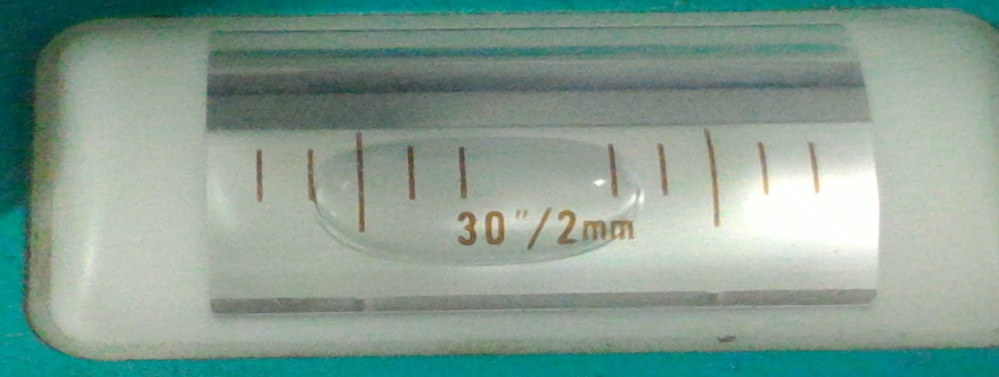 定平結果氣泡偏移2格以上（如紅圈部分)之圖示：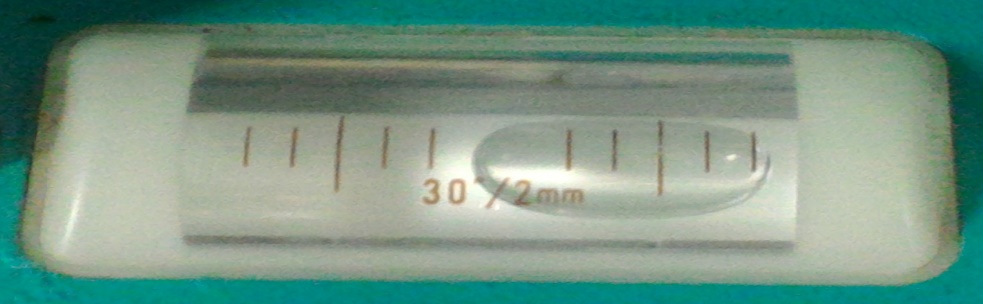 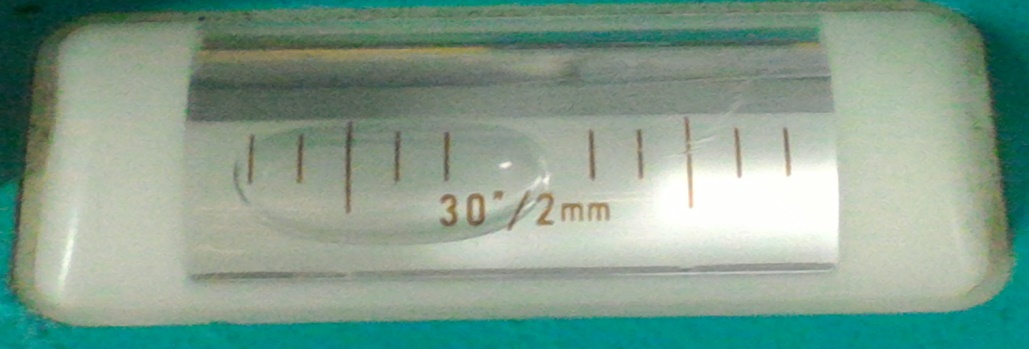 